tudy Guide
​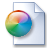 Download File​https://play.kahoot.it/#/k/88905ede-33c7-4f02-8e36-cadfde90db03Notes & Resources:1950's Post War Culture and Cold War to Vietnam
​
click on the links to get the notes!Beginnings of the Cold WarCold War Conflicts1950's CultureVietnam 1Vietnam 2img_5213.jpg